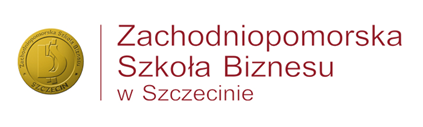 WYDZIAŁ EKONOMII I PEDAGOGIKIKierunek PEDAGOGIKAAnna KowalskaFunkcjonowanie społeczne ucznia z niepełnosprawnością (rodzaj, stopień) w kształceniu włączającymProjekt końcowy napisany na Studiach Podyplomowych… tutaj podaj nazwę kierunku studiów …                    pod kierunkiem… tutaj podaj tytuł, imię i nazwisko promotora…Szczecin 20…